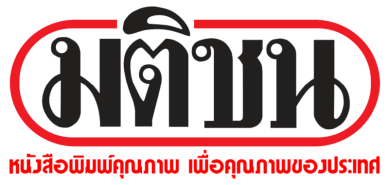 ข่าวประจำวันพุธที่ 3 กุมภาพันธ์ 2559 (หน้าที่ 27)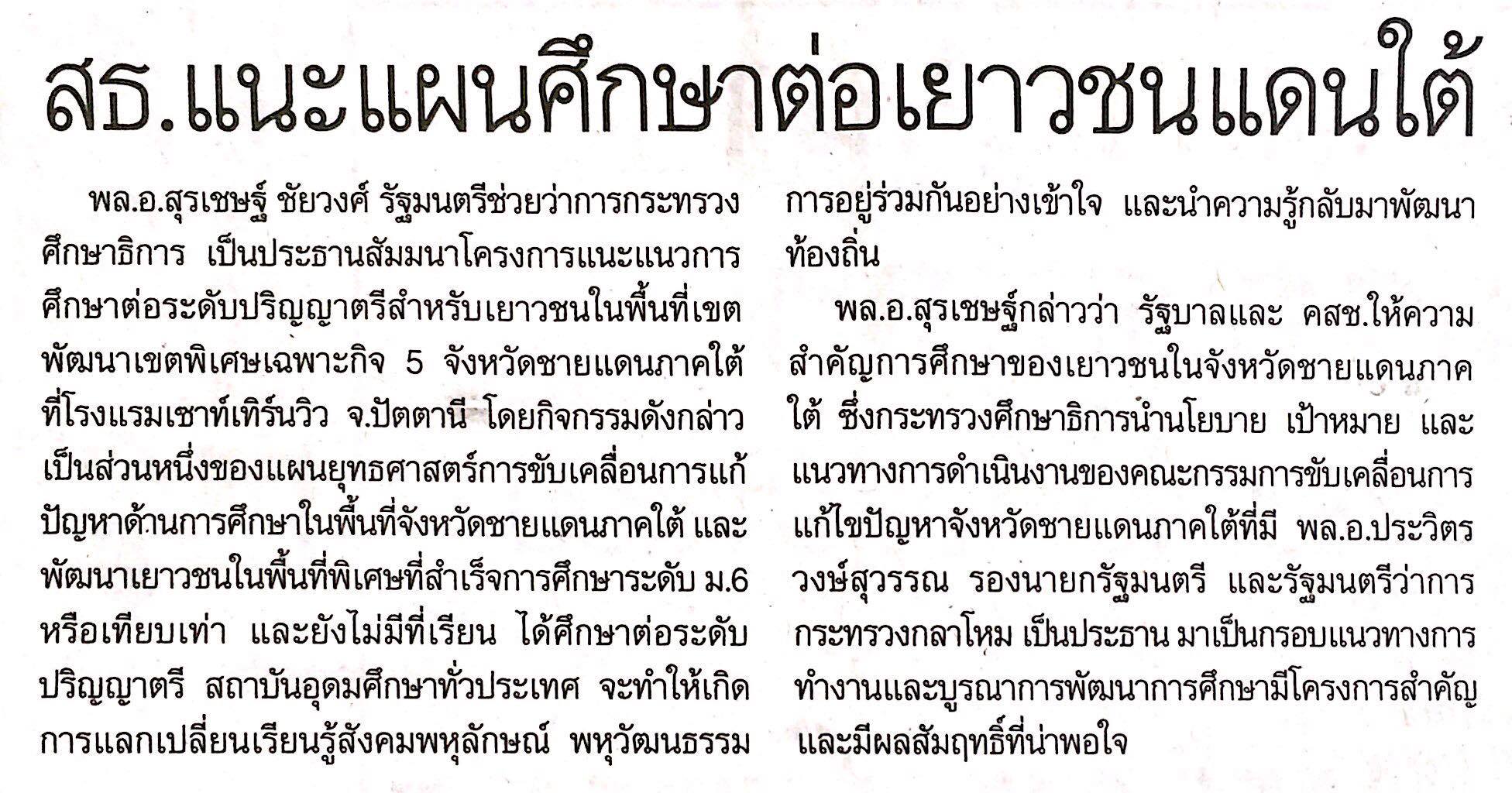 ข่าวประจำวันพุธที่ 3 กุมภาพันธ์ 2559 (หน้าที่ 1,12)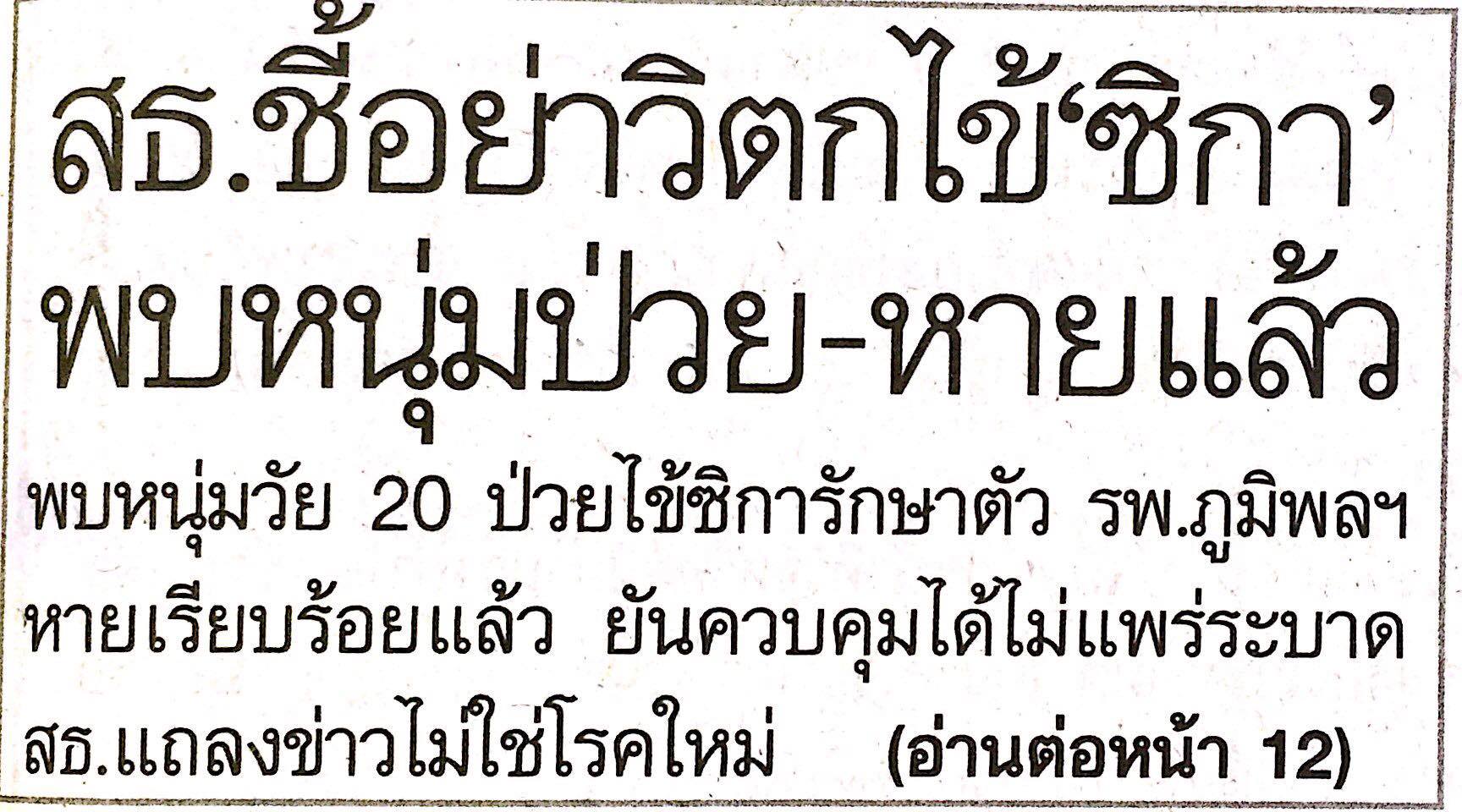 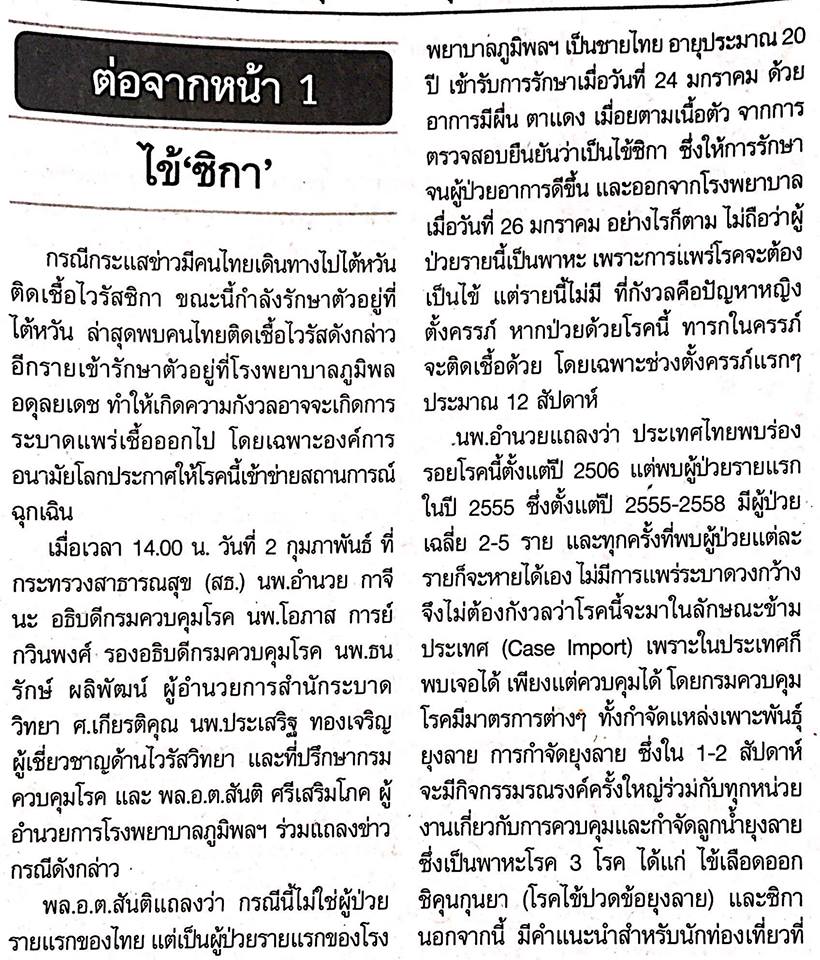 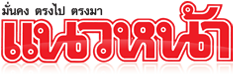 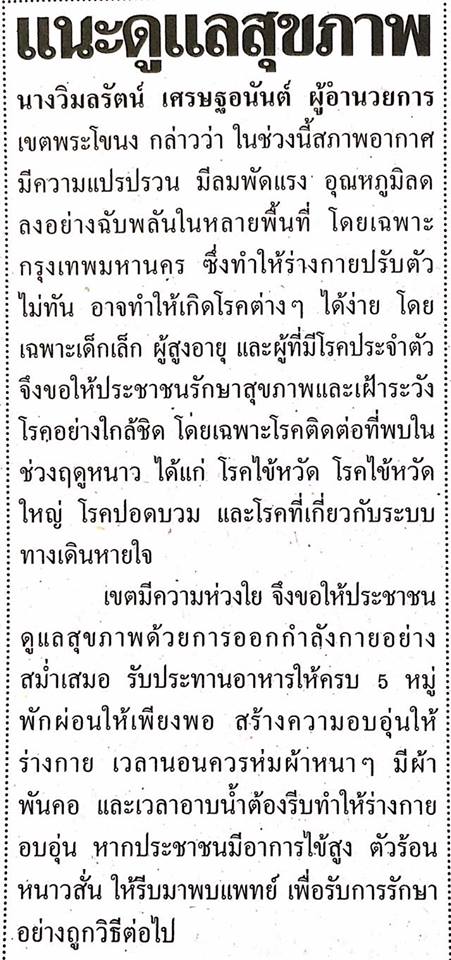 ข่าวประจำวันพุธที่ 3 กุมภาพันธ์ 2559 (หน้าที่ 20)ข่าวประจำวันพุธที่ 3 กุมภาพันธ์ 2559 (หน้าที่ 21)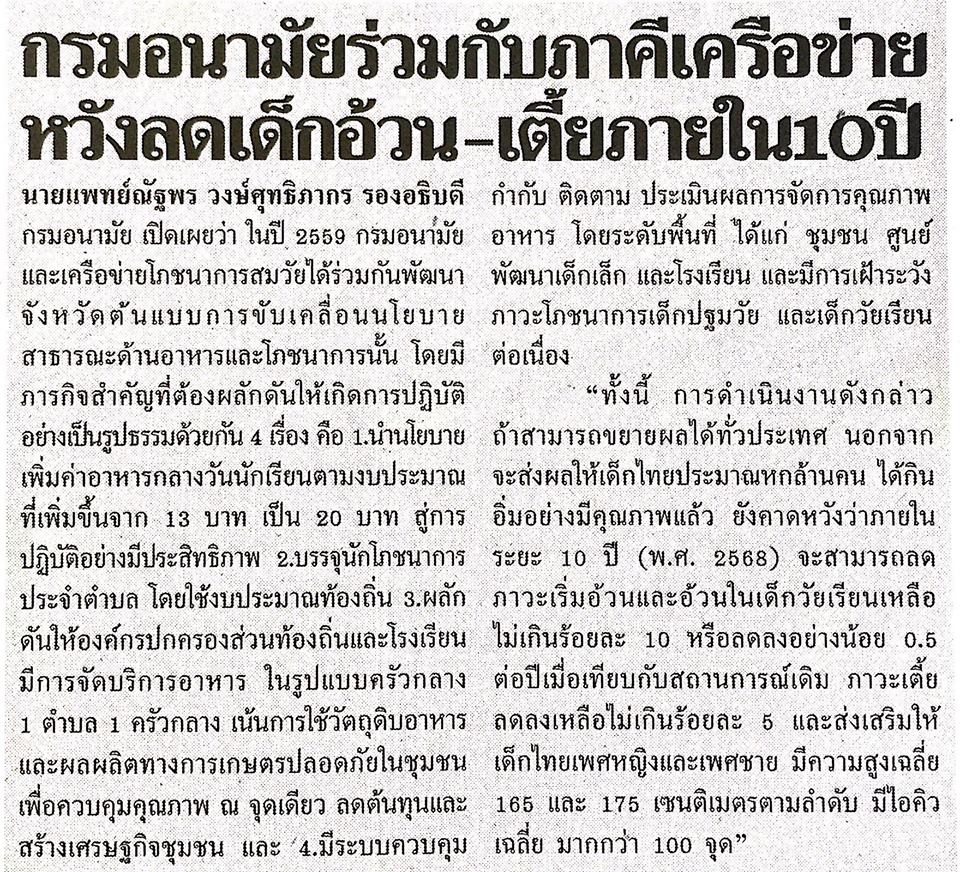 ข่าวประจำวันพุธที่ 3 กุมภาพันธ์ 2559 (หน้าที่ 21)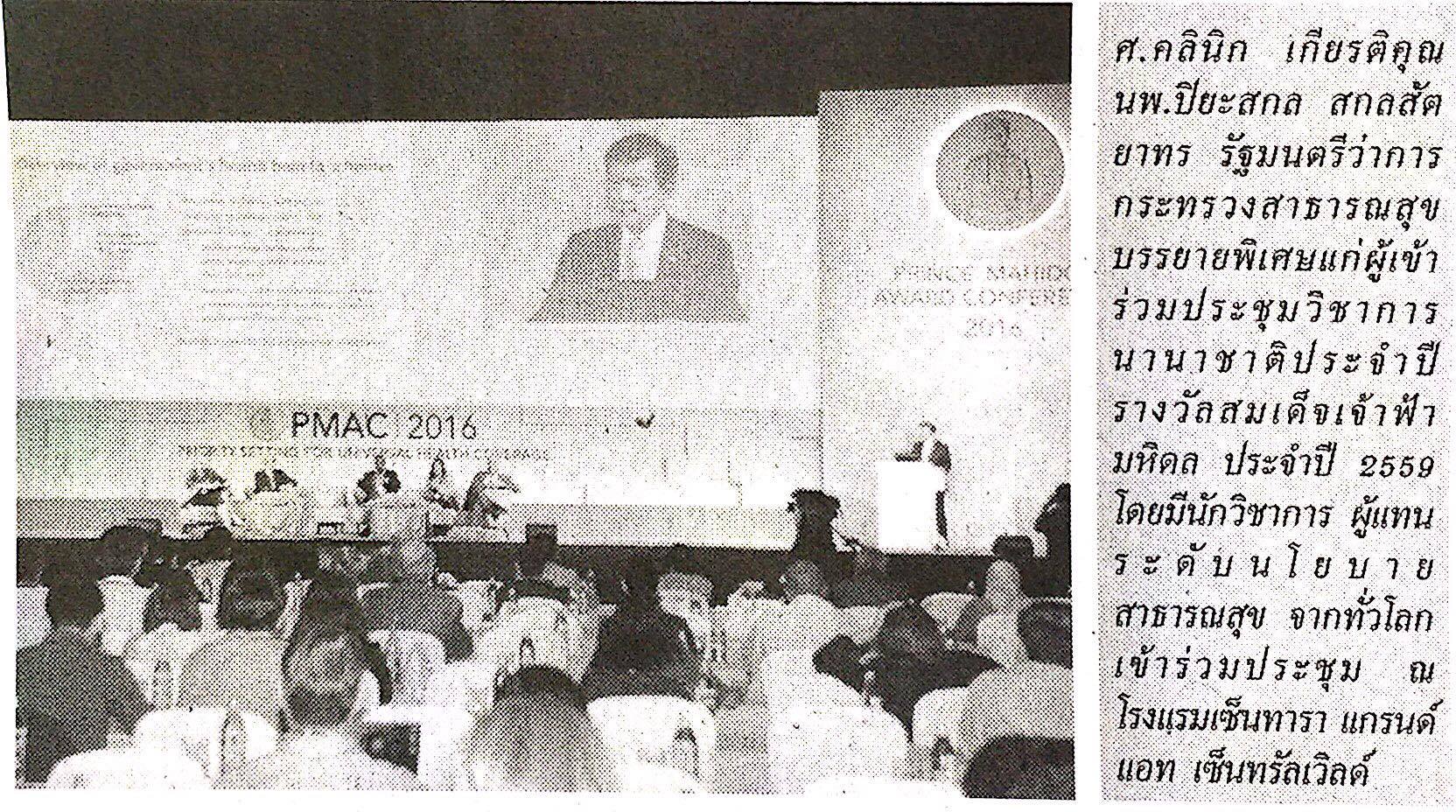 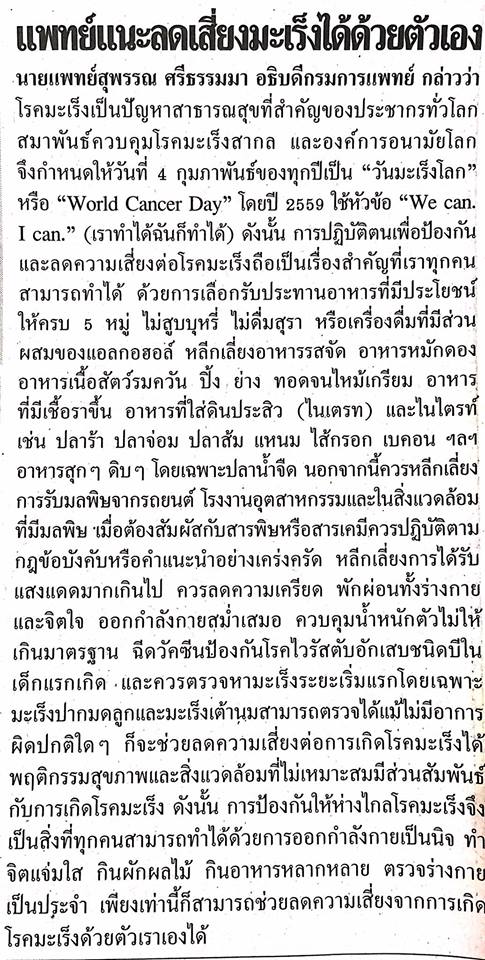 ข่าวประจำวันที่ 3 กุมภาพันธ์ 2559 (หน้าที่ 21)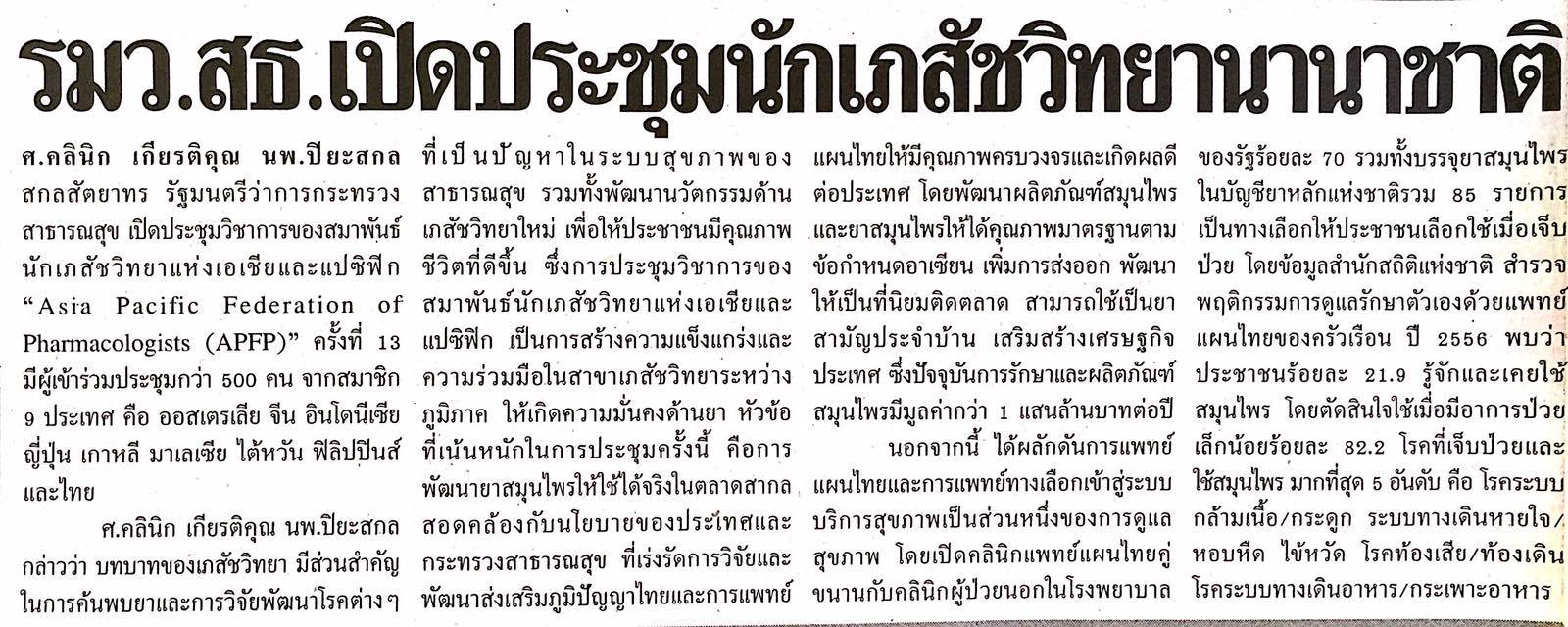 ข่าวประจำวันพุธที่ 3 กุมภาพันธ์ 2559 (หน้าที่ 21)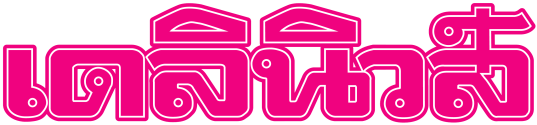 ข่าวประจำวันพุธที่ 3 กุมภาพันธ์ 2559 (หน้าที่ 1,13)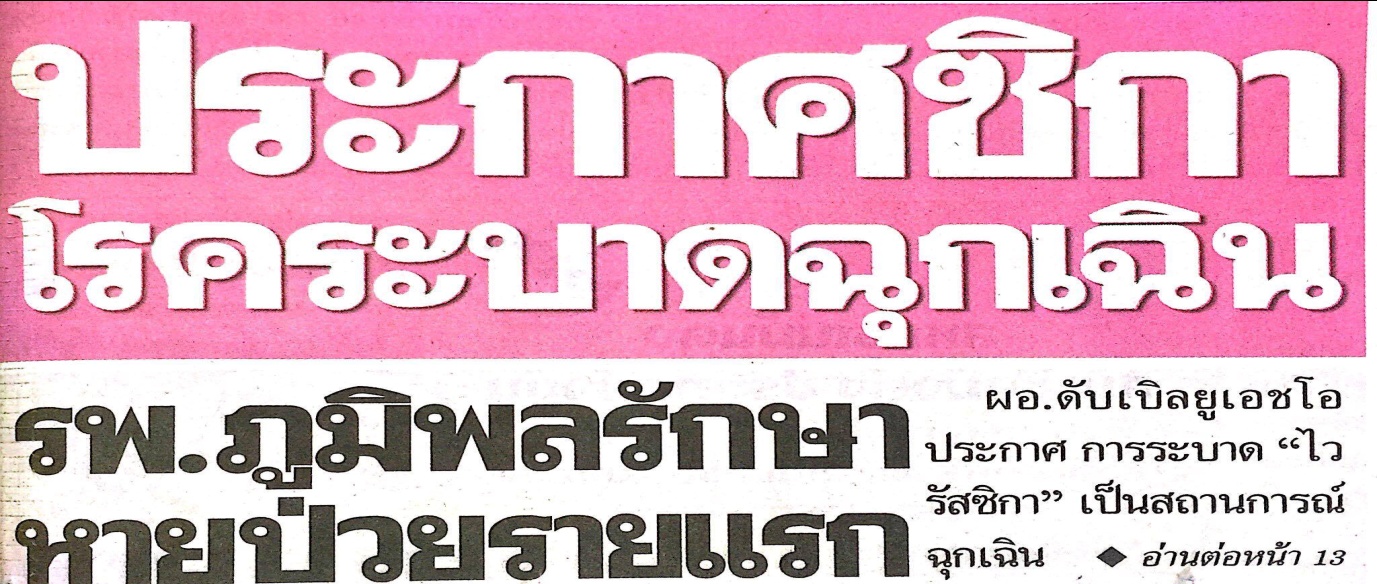 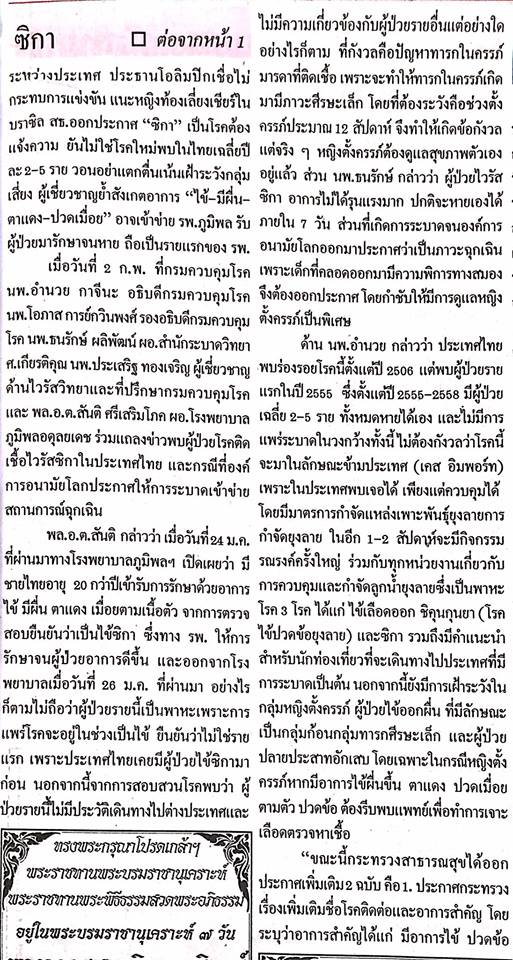 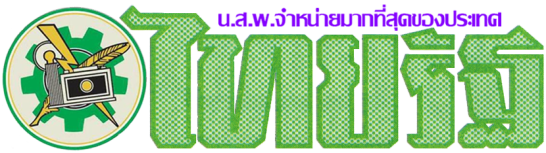 ข่าวประจำวันพุธที่ 3 กุมภาพันธ์ 2559 (หน้าที่ 1)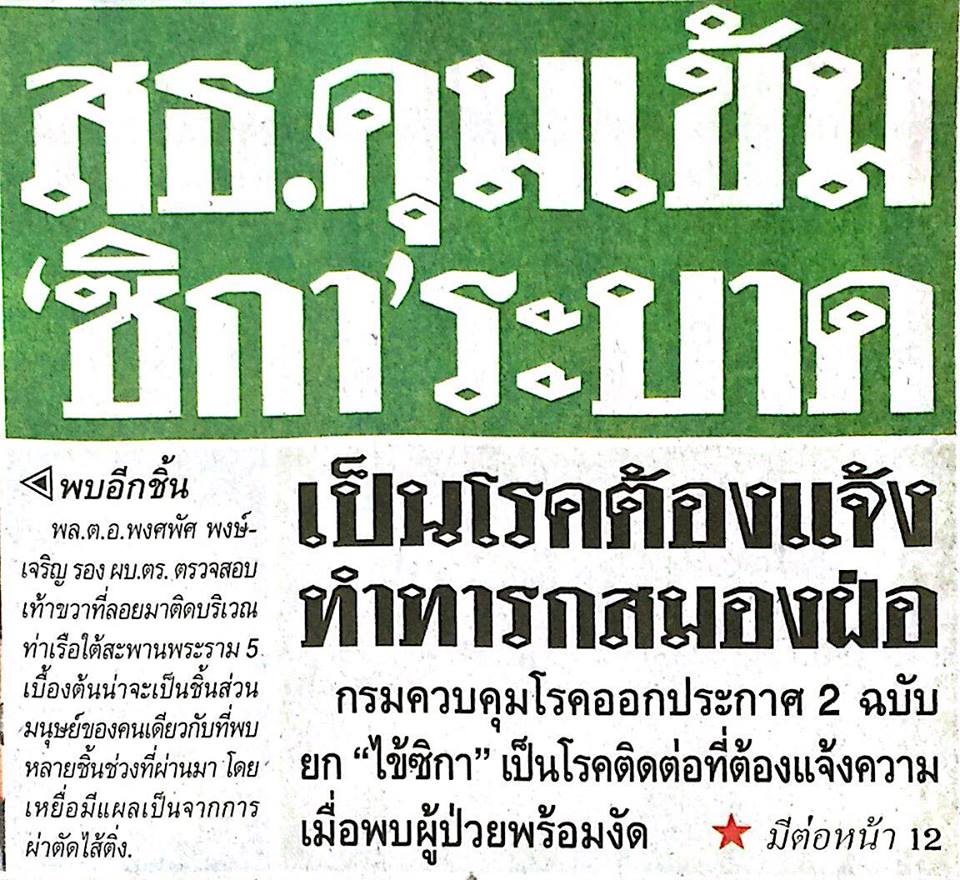 ข่าวประจำวันพุธที่ 3 กุมภาพันธ์ 2559 (หน้าที่ 12 ต่อหน้าที่ 1)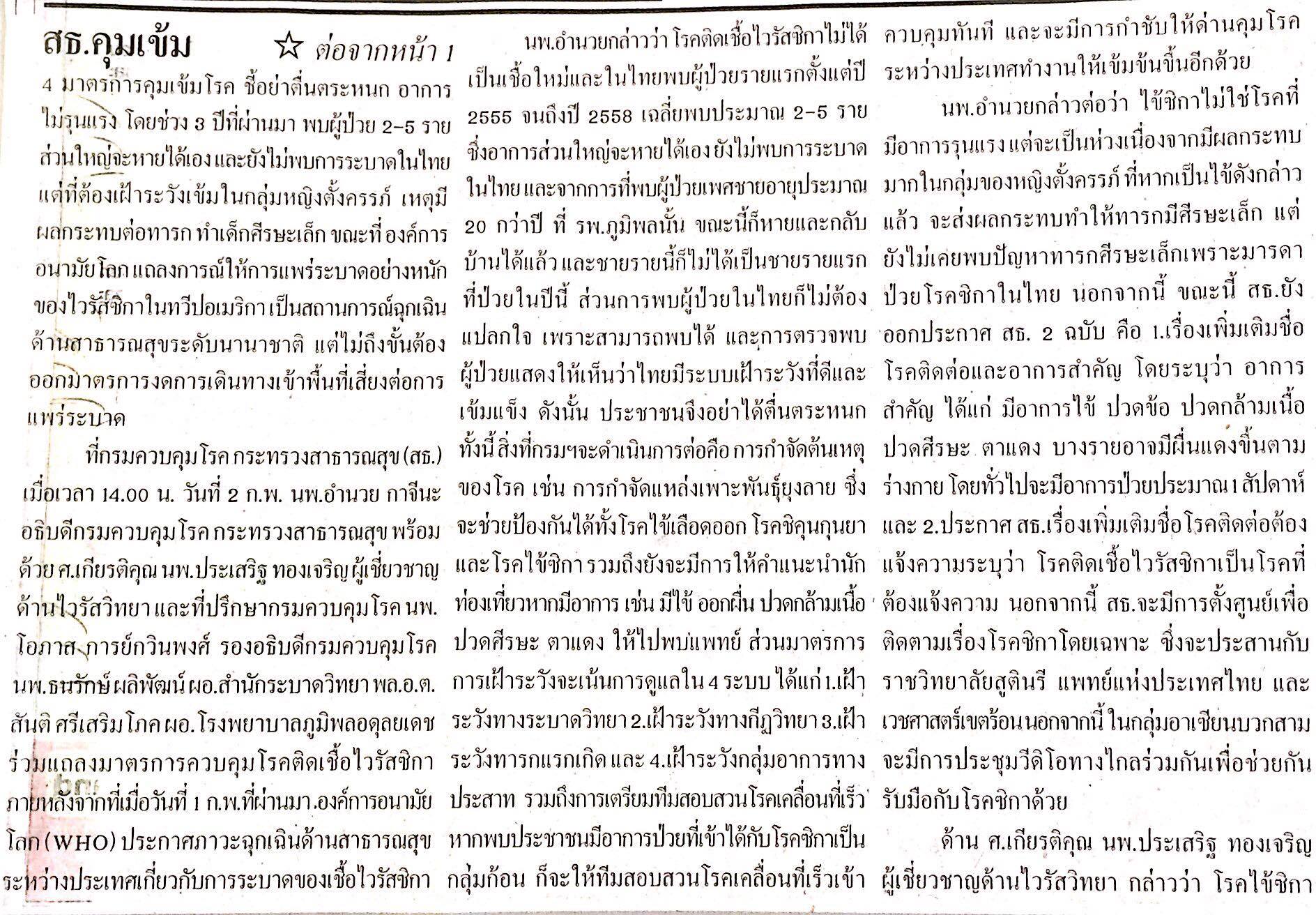 ข่าวประจำวันพุธที่ 3 กุมภาพันธ์ 2559 (หน้าที่ 12 ต่อหน้าที่ 1)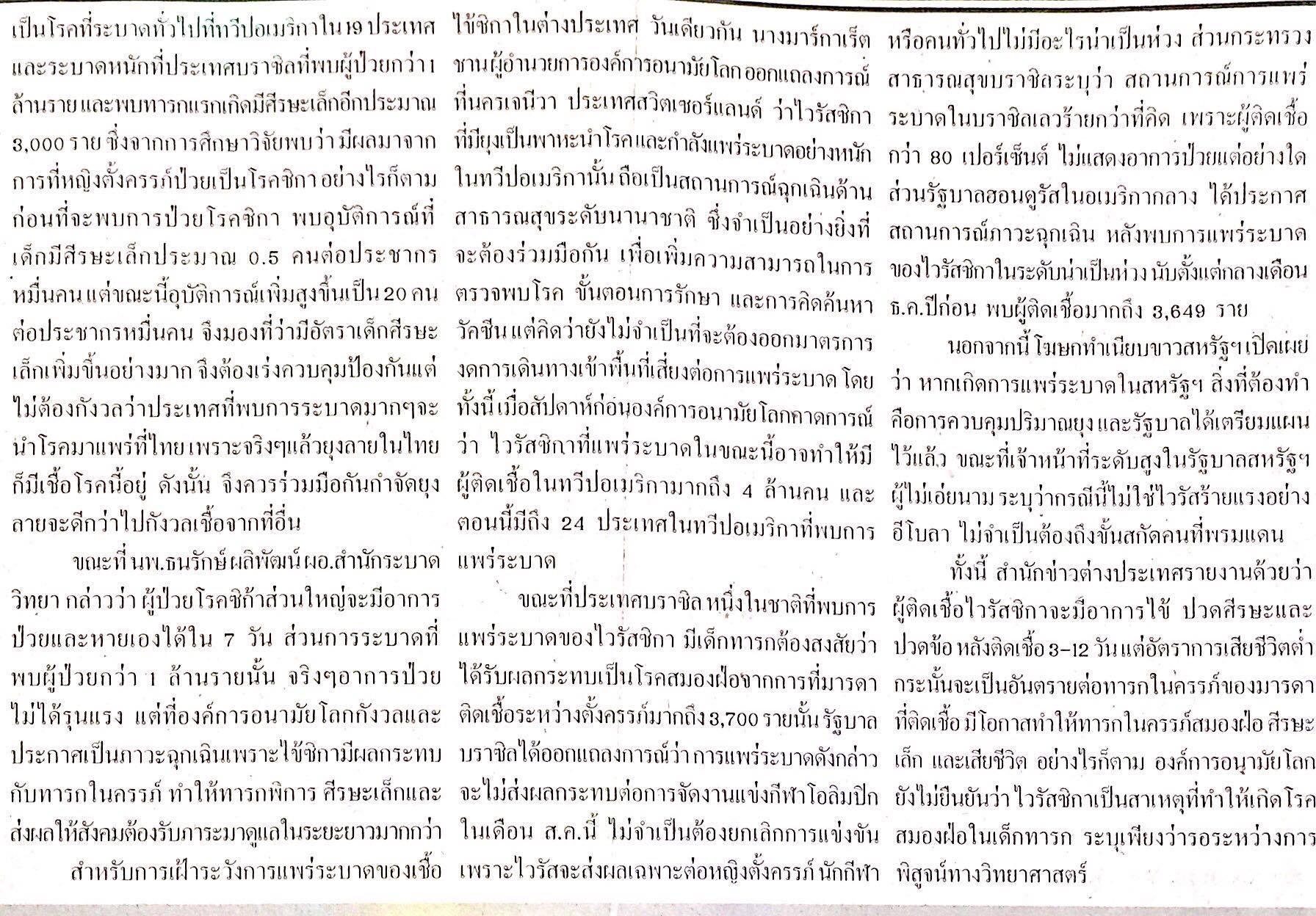 